Informacija apie paraiškų teikimą:2016-04-13Paraiškų pateikimo būdas:Paraiška turi būti atsiųsta pašto siunta naudojantis pašto paslaugų teikėjų teikiamomis paslaugomis arba pristatyta į viešosios įstaigos Lietuvos verslo paramos agentūros (toliau – LVPA) priimamąjį, Savanorių pr. 28, LT-03116 Vilnius, kartu pateikiant ir jos elektroninę laikmeną. Siunčiant registruotąja pašto siunta, paraiškos turi būti įteiktos pašto paslaugų teikėjui ne vėliau kaip iki 2016 m. liepos 14 d. 24:00 val.Jei paraiška nesiunčiama registruotąja pašto siunta, ji turi būti pristatyta į LVPA iki 2016 m. liepos 14 d. 16:00 val. LVPA neprisiima atsakomybės dėl ne laiku pristatytų paraiškų.Įgyvendinančiosios institucijos, priimančios paraiškas, pavadinimas:LVPAĮgyvendinančiosios institucijos adresas:Savanorių pr. 28, LT-03116, VilniusKonsultuojančių įgyvendinančiosios institucijos darbuotojų vardai, pavardės, kontaktai (el. paštas, telefonas):LVPA Komunikacijos skyriaus vyresnysis informavimo specialistas Deividas Petrulevičius, el. p. d.petrulevicius@lvpa.lt, tel. (8 5) 268 7411.LVPA Verslo skatinimo projektų skyriaus l. e. p. vedėjo pavaduotoja Aida Želvytė, el. p. a.zelvyte@lvpa.lt , tel. (8 5) 268 8510.LVPA Verslumo skatinimo projektų skyriaus vyresnioji projektų vadovė Kristina Bružienė, el. p. k.bruziene@lvpa.lt, tel. (8 5) 268 7469.LVPA Komunikacijos skyriaus vedėja Eglė Žemaitienė, el. p. e.zemaitiene@lvpa.lt, tel. (8 5) 210 9091.LVPA Komunikacijos skyriaus vyresnioji informavimo specialistė Sigita Varsackytė,el. p. s.varsackyte@lvpa.lt, tel. (8 5) 203 4866. Interneto svetainės, kurioje galima rasti kvietimo dokumentus, adresas:http://www.esinvesticijos.lt/paskelbti_kvietimai http://ukmin.lrv.lt/lt/veiklos-sritys/es-parama-1/2014-2020-m/2014-2020m-galiojantys-kvietimai http://lvpa.lt/lt/paraiskos/kvietimas-teikti-paraiskas-finansuoti-projektus-pagal-priemone-eco-inovacijos-lt-184 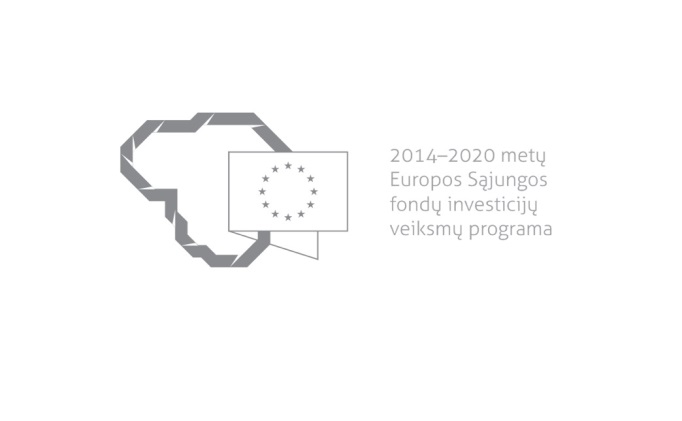 